Souprava VetMAX BRSV PI3TaqMan RT-PCR v reálném čase pro detekci bRSV (bovinního respiračního syncyciálního viru) a PI3 (viru parainfluenzy typu 3)Katalogové číslo TRSVPI350Publikace č. MAN0008895 Rev. B.0Informace o výrobkuPopis výrobkuSouprava Applied Biosystems VetMAX BRSV PI3, vyvinutá ve spolupráci s Laboratoire d'Analyses Sèvres Atlantique (LASAT), je molekulárně diagnostický nástroj pro detekci bRSV (bovinního respiračního syncyciálního viru) a PI3 (viru parainfluenzy typu 3) pomocí PCR v reálném čase.Virus bRSV je považován za hlavní příčinu postižení hlubokého respiračního systému u telat mladších 2 let. Nemoc, která odpovídá primární infekci, způsobuje významné hospodářské ztráty v chovu hospodářských zvířat a její dopad je maximální na podzim a v zimě. PI3 je jediný virus parainfluenzy, který má klinický význam u přežvýkavců. Virus vykazuje tropismus k plicní tkáni a má za následek mírné klinické příznaky, pokud nedojde k sekundární infekci.Každý vzorek RNA získaný po extrakci je analyzován v jedné jamce: stejná jamka je použita ke specifické detekci virové RNA viru bRSV, virové RNA viru PI3 a IPC (Internal Positive Control) (Interní pozitivní kontroly). Pozitivní IPC odráží účinnost extrakce a nepřítomnost inhibitoru ve vzorcích.Je určený pro virovou RNA extrahovanou z výtěrů (nazofaryngeálních a tracheálních), plic, ze vzorků získaných transtracheální aspirací (TTA) a bronchoalveolární laváží (BAL). Při extrakci nukleové kyseliny lze použít sdružený vzorek ze tří až pěti výtěrů.Kompletní protokoly pro extrakci virové RNA z těchto matric jsou k dispozici na vyžádání od Technické podpory.Obsah soupravy a skladováníSouprava VetMAX BRSV PI3 obsahuje složky, které lze použít k triplexní detekci bRSV, PI3 a IPC. Po převzetí musí být celá souprava uložena při teplotě -30 °C až -10 °C. Po prvním použití složky uložte soupravu podle následujících doporučení:Extrakční a amplifikační kontrolySouprava VetMAX  BRSV PI3 obsahuje jednu kontrolu, která umožňuje validovat amplifikaci virové RNA.4a - EPC BRSV/PI3: bRSV and PI3 positive control (bRSV a PI3 pozitivní kontrola)Již extrahovaná pozitivní kontrola pro amplifikaci během RT-PCR v reálném čase.Pozitivní výsledek v rámci specifikovaného rozsahu Ct validuje amplifikaci cílových struktur bRSV a PI3 pomocí PCR v reálném čase.Ověření extrakce nukleové kyseliny pro každý vzorek se provádí detekcí endogenní IPC (Interní pozitivní kontroly) přítomné v každém vzorku.Pozitivní výsledek IPC s vyhovující hodnotou ve vzorku validuje extrakci tohoto vzorku, ať už pozitivního nebo negativního pro cílový patogen, a tím eliminuje falešně negativní výsledky a ověřuje účinek inhibitorů.Pro konfirmaci správné analýzy doporučujeme zahrnout dvě negativní kontroly:NCS: negative extraction control (NCS: negativní extrakční kontrola)Tato kontrola sestává z reagencií použitých při extrakci bez přidání vzorku (objem vzorku může být nahrazen pufrem použitým při přípravě vzorku nebo vodou bez DNázy/RNázy), které procházejí stejným zpracováním jako vzorky, konkrétně extrakcí nukleových kyselin a RT-PCR v reálném čase.Negativní výsledek pro bRSV, PI3 a pro endogenní IPC potvrzuje správný postup lýzy a nepřítomnost kontaminace během extrakce i RT-PCR v reálném čase.NC: negative amplification control (NC: negativní amplifikační kontrola)Jedná se o amplifikační směs, která se nanáší na destičku během přípravy RT-PCR v reálném čase společně s 5 μl vody bez DNázy/RNázy pro doplnění objemu roztoku na 25 μl.Negativní výsledek pro bRSV, PI3 a IPC potvrzuje nepřítomnost kontaminace během přípravy RT-PCR v reálném čase.Požadované materiály, které nejsou součástí dodávkyPokud není uvedeno jinak, jsou všechny materiály k dispozici na stránce thermofisher.com.Nastavitelné mikropipety (rozmezí od 1 μl do 1000 μl) s filtrovanými špičkami bez DNázy/RNázy.DNase/RNase-free water (Voda bez DNázy/RNázy)1X TE pufr1X PBS pufrTermocykler pro PCR v reálném čase schopný detekovat následující fluorofory:FAM™ (emisní maximum: λ515 nm)VIC™ (emisní maximum: λ 554 nm)Cyaninová červená (emisní maximum: λ670 nm)Spotřební materiál potřebné optické kvality kompatibilní s termocyklerem: 96-jamkové PCR destičky, PCR stripy (8 nebo 12 jamek), mikrozkumavky nebo kapiláry; vhodné kryty destiček nebo víčka pro zakrytíPostup analýzyReakční objem RT-PCR v reálném čase je 25 μl:3 - Mix BRSV/PI3: 20 μl na reakciExtrahovaná RNA: 5 μl na reakciExtrakce virové RNARNA musí být extrahována ze vzorků před RT-PCR analýzou v reálném čase.POZNÁMKA: Pro informace o metodách extrakce, které jsou kompatibilní se soupravou VetMAX BRSV PI3 a které jsou pro ni validovány, kontaktujte technickou podporu.Příprava RT-PCR v reálném časeVytvořte plán analýzy pro distribuci mixů a vzorků. Je-li to možné, uchovávejte pozitivní kontrolu (EPC) odděleně od ostatních vzorků.Rozmrazte zkumavku s reagencií 3 - Mix BRSV/PI3 při teplotě mezi 2 °C a 8 °C, na ledu nebo v chlazeném stojanu.Zkumavku s reagencií Mix BRSV/PI3 promíchejte opatrným protřepáním a poté krátce centrifugujte.Do každé použité jamky PCR destičky, PCR stripu nebo kapiláry přidejte po 20 μl reagencie Mix BRSV/PI3.Přidejte RNA ze vzorků a kontrol do roztoku mixu pro RT-PCR v reálném čase podle následujícího předem nastaveného plánu analýzy:Zakryjte PCR destičku, PCR stripy nebo kapiláry adhezivním víčkem destičky nebo vhodnými uzávěry.Amplifikace pomocí RT-PCR v reálném časeNa termocykleru vytvořte následující detektory:(1)Fluorofor ROX musí být zadán pro analýzu RT-PCR v reálném čase, pokud je termocykler schopen jej detekovat. Nepřítomnost detekce tohoto fluoroforu u ostatních termocyklerů neohrožuje analýzu RT-PCR v reálném čase.Přiřaďte RSV detektor, IP3 detektor a IPC TRSVPI3 detektor ke každé jamce se vzorkem použité v analýze.Pro analýzu nastavte následující program RT-PCR v reálném čase:(1) Sběr dat fluorescence během jednominutové fáze při teplotě 60 °C.Vložte PCR destičku, PCR stripy nebo kapiláry do termocykleru a spusťte RT-PCR v reálném čase.Interpretace výsledkůAnalýza surových datPro analýzu surových dat postupujte podle doporučení výrobce termocykléru.Prahové limity nastavte odděleně pro každý cíl RT-PCR v reálném čase.Pro každý detektor interpretujte výsledky podle hodnot Ct vzorku získaných podle doporučení níže.ValidaceTest je validován, pokud jsou splněna následující kritéria:(1) Viz hodnoty uvedené v oddílu 2.1 „EPC“, certifikátu o analýze šarže použité pro daný test.2) Hodnota IPC v EPC by se neměla použít k validaci testu.Interpretace výsledkůPro každý analyzovaný vzorek by měly být výsledky interpretovány takto:(1) Vzorek bude vrácen jako nevalidovaný z důvodu negativní IPC.Postup pro zacházení s nevalidovanými vzorkyNařeďte RNA v poměru 1:10 v 1X TE pufru.Proveďte RT-PCR analýzu na 5 μl tohoto ředění.Pokud je zředěná RNA pozitivní na bRSV nebo PI3 nebo negativní na bRSV nebo PI3 s vyhovujícím výsledkem IPC, je získaný výsledek validován.Pokud je zředěná RNA negativní na bRSV nebo PI3 a současně je nevyhovující výsledek IPC, získaný výsledek stále není validován. V takovém případě opakujte extrakci nukleové kyseliny za použití vzorku, který je před extrakcí předem naředěn 1 : 10 v 1X PBS pufru.Pokud výsledek stále není validován, opakujte analýzu na novém vzorku.TechnologieDruhyNukleová kyselina izolovaná z matricTyp testuReal-time RT-PCR (RNA)TriplexníEndogenní IPCSkotVýtěr (nasofaryngeální a tracheální)Orgány (plíce)Transtracheální aspiraceBronchoalveolární lavážIndividuální nebo sdružený(podle typu vzorku)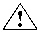 VAROVÁNÍ! Přečtěte si bezpečnostní listy (SDS) a dodržujte pokyny k manipulaci. Používejte vhodné ochranné brýle, oděv a rukavice. Bezpečnostní listy (BL) jsou k dispozici na adrese thermofisher.com/support.VAROVÁNÍ! POTENCIÁLNÍ BIOLOGICKÉ NEBEZPEČÍ. Přečtěte si bezpečnostní informace o biologickém nebezpečí na stránce daného výrobku na adrese termofisher.com. Používejte vhodné ochranné brýle, oděv a rukavice.SložkaPopisObjem (50 reakcí)SkladováníSkladováníSložkaPopisObjem (50 reakcí)Po obdrženíPo prvním použití3 - Mix BRSV/PI3(Zelená zkumavka)Mix pro TaqMan RT-PCR. Obsahuje:Detekční systém pro cílovou strukturu bRSV, včetně sondy TaqMan® nesoucí označení FAM - NFQ (nefluorescenční zhášeč).Detekční systém pro cílovou strukturu PI3, včetně sondy TaqMan® nesoucí označení VIC - NFQ (nefluorescenční zhášeč).Detekční systém pro IPC, včetně sondy TaqMan® nesoucí označení Cyanine Red - NFQ (nefluorescenční zhášeč).Pufr, reverzní transkriptáza a enzym pro PCR v reálném čase.2 x 500 μl-30°C až -10°C-30°C až -10°C4a - EPC BRSV/PI3(Hnědá zkumavka)External Positive Control (Externí pozitivní kontrola):bRSV a PI3 pozitivní kontrola. Sestává z již extrahované nukleové kyseliny pro amplifikaci během RT-PCR v reálném čase.90 μl-30°C až -10°C-30°C až -10°CTyp analýzySložkaObjem vzorkuVzorek pro analýzuRNA extrahovaná ze vzorku5 μlPositive amplification control (Pozitivní amplifikační kontrola)4a - EPC BRSV/PI35 μlNegative extraction control (Negativní extrakční kontrola) (NCS)Extrahovaná NCS5 μlNegative amplification control Negativní amplifikační kontrola (NC)DNase/RNase-free water (Voda bez DNázy/RNázy)5 μlReportérQuencherRSVFAM™NFQ (nefluorescenční zhášeč)PI3VIC™NFQ (nefluorescenční zhášeč)IPC TRSVPI3Cyaninová červeňNFQ (nefluorescenční zhášeč)Pasivní reference: ROX™(1)Pasivní reference: ROX™(1)Pasivní reference: ROX™(1)Opakování krokůTeplotaDoba trváníKrok 1x148 °C30 minutKrok 2x195 °C10 minutKrok 3x4595 °C15 sekundKrok 3x4560 °C(1)1 minutaRSV detektorPI3 detektorIPC TRSVPI3 detektorValidaceEPC BRSV/PI3Ct = Ct QC RSV4a - EPC BRSV/PI3 ± Ct (1)Ct = Ct QC PI34a - EPC BRSV/PI3 ± Ct(1)Ct < 45 nebo Ct > 45(2)RT-PCR validovánaNCSCt > 45Ct > 45Ct > 45Validováno pro extrakciNCCt > 45Ct > 45Ct > 45Validováno pro PCR reagencieRSV detektorPI3 detektorIPC TRSVPI3 detektorInterpretaceCt < 45Ct < 45Ct < 45 nebo Ct > 45detekovány bRSV a PI3Ct < 45Ct > 45Ct < 45 nebo Ct > 45bRSV detekován / PI3 nedetekovánCt > 45Ct < 45Ct < 45 nebo Ct > 45PI3 detekován / bRSV nedetekovánCt > 45Ct > 45Ct < 45bRSV a PI3 nedetekoványCt > 45Ct > 45Ct > 45Nevalidováno(1)